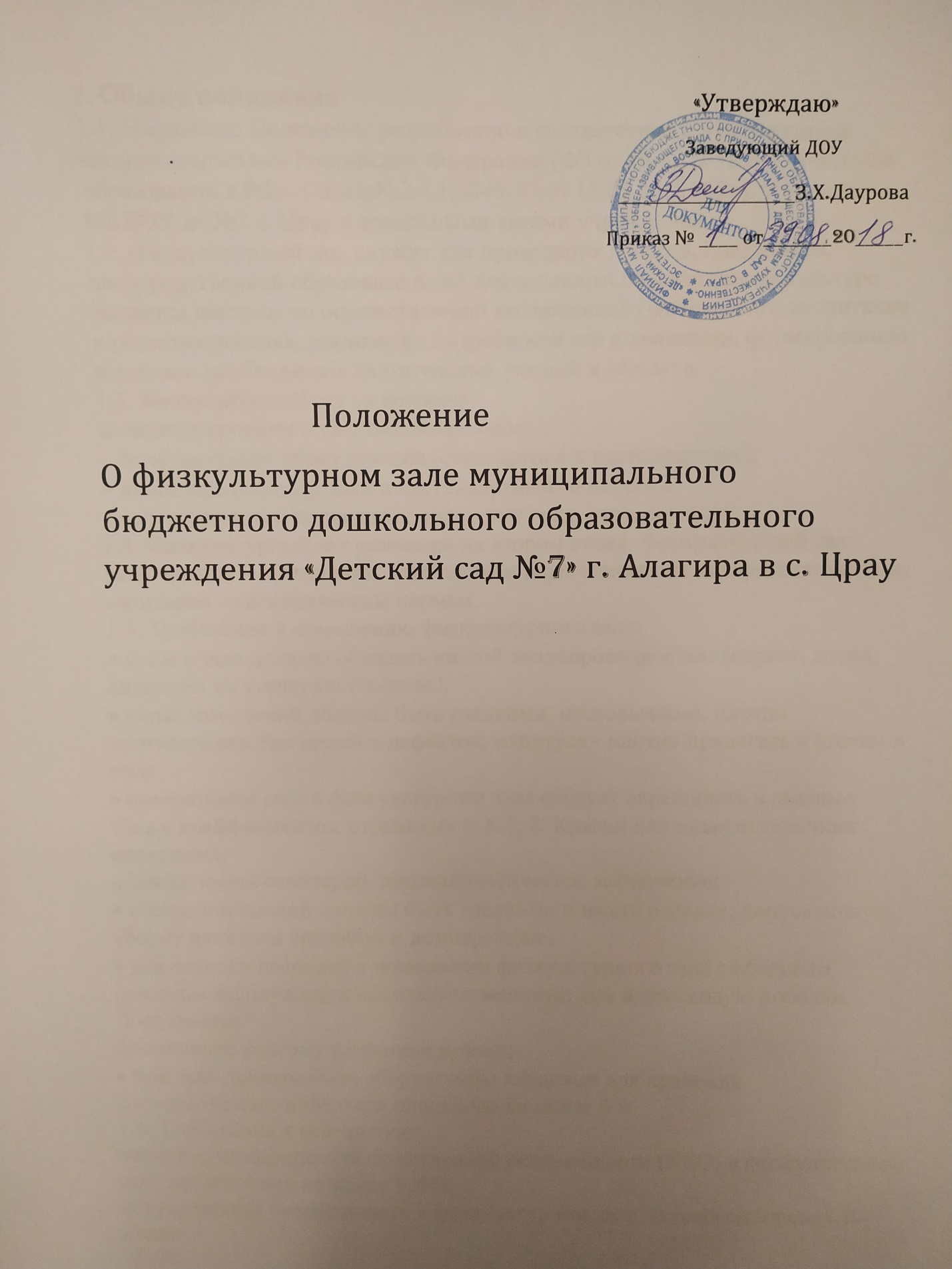 1. Общие положения1.1. Настоящее Положение разработано в соответствии с действующимзаконодательством Российской Федерации (ФЗ от 29.12.2012 №273-ФЗ «Обобразовании в РФ», СанПиН 2.4.1.3049-13 от 15.05.2013 №26). Уставом МБДОУ д/с№7 с. Црау и локальными актами учреждения.1.2. Физкультурный зал  служит для проведения досугов, праздников,непосредственной образовательной деятельности по физической культуре. Является центром по осуществлению полноценного физического воспитания и развития ребенка, реализации потребности его в движении, формированию жизненно необходимых двигательных умений и навыков.1.3. Физкультурный зал –в которомсконцентрированы и систематизированы:физкультурное оборудование (стандартное и нестандартное);инвентарь (стандартный и нестандартный) и пособия; (малоподвижных/подвижных, народных) игр, считалок и др.;1.4. Физкультурный зал размещен на втором этаже. Физкультурный залразмещается в помещении, отвечающем педагогическим, профилактическим,санитарно – гигиеническим нормам.1.5. Требования к помещению физкультурного зала:полы в зале должны обладать низкой теплопроводностью (паркет, доски,линолеум на утепленной основе);полы помещений должны быть гладкими, нескользкими, плотнопригнанными, без щелей и дефектов; плинтуса - плотно прилегать к стенам и полу;поверхности стен в физкультурном зале следует окрашивать в светлыетона с коэффициентом отражения 0, 6-0, 8. Краски или иные отделочные материалы,должны иметь санитарно-эпидемиологическое заключение;стены помещений должны быть гладкими и иметь отделку, допускающуюуборку влажным способом и дезинфекцию;для отделки потолков в помещении физкультурного зала с обычнымрежимом эксплуатации используют меловую или известковую побелки. Допускаетсяприменение водоэмульсионной краски;при зале должны быть оборудованы кладовые для храненияфизкультурного инвентаря площадью не менее 6 м.1.6. Требования к освещению:величина коэффициента естественной освещенности (КЕО) в физкультурномзале должна быть не менее 1, 5%;искусственная освещенность в физкультурном зале должна составлять не менее75 ЛК;осветительная арматура должна обеспечивать равномерный рассеянный свет;при использовании осветительных ламп уровень освещенности долженсоставлять не менее 150 ЛК. Осветительные лампы должны иметь защитную арматуру(светильник);штепсельные розетки и выключатели устанавливают на высоте 1, 8 м от пола.1.7. Требования к микроклиматуфизкультурный зал следует обеспечивать чистым свежим воздухом.1.8. Оборудование зала предполагает осуществление интегрированного подходав деятельности всех работающих педагогов, что позволяет придать воспитательномупроцессу направленный характер.1.9. Физкультурный зал позволяет реализовать следующие направлениявзаимодействия с ребенком:развивающее обучение и воспитание;коррекционно - развивающее обучение.1.10. Срок данного Положения не ограничен. Данное Положение действует до принятия нового.II. Основные цели2.1. Сохранять и укреплять здоровье воспитанников и формировать у нихпривычку к здоровому образу жизни:обеспечение безопасности жизнедеятельности;формирование основ здорового образа жизни, соблюдение санитарно-гигиенических норм и правил;систематическое проведение профилактических упражнений и оздоровительныхмероприятий;удовлетворение потребности воспитанников в двигательной активности;создание атмосферы психологической комфортности;выявление динамики физического развития;систематическое проведение гимнастики, повышение работоспособности.2.2. Приобщение воспитанников к ценностям физической культуры:формирование двигательных умений и навыков;развитие физических качеств;III. Задачи и содержание работы.3.1. Основными задачами физкультурного зала являются:обеспечение физической подготовленности каждого ребенка, оказаниепомощи в приобретении запаса прочных умений и двигательных навыков,необходимых человеку на протяжении всей его жизни, труда и активного отдыха;анализ состояния процессов развития дошкольников в обозначенномнаправлении;создание предметно - развивающей среды, предполагающей активизациюпроцессов развития детей;разработка и выполнение индивидуальных программ работы с детьми врамках дифференциальных педагогических технологий обозначенного вектора развития;систематизация и обобщение передового опыта при обеспечении условияинтегративного использования специалистами - педагогами детского садаформирование первоначальных представлений и умений в спортивныхиграх и упражнениях;охрана и укрепление здоровья детей;совершенствование физического развития дошкольников;повышение сопротивляемости и защитных сил организма у детей;формирование представления, что полезно и что вредно для организма;побуждение к проявлению творчества в двигательной деятельности;создание необходимой учебно-материальной базы и санитарно-гигиенических условий для формирования жизненно-необходимых умений и навыковребенка в соответствии с его индивидуальными особенностями для развитияфизических качеств;формирование жизненно необходимых двигательных умений и навыковребенка в соответствии с его индивидуальными особенностями;развитие физических качеств;создание условий для реализации потребности детей в двигательнойактивности;воспитание нравственно-волевых черт личности, активности,самостоятельности;3.2. Содержание работы физкультурного зала определяет образовательнаяпрограмма.3.3. В организации непосредственно-образовательной деятельности пофизическому воспитанию воспитатели реализуют индивидуальный подход с учетом возрастных особенностей воспитанников раннего и дошкольного возраста:программное содержание должно соответствовать возрасту и возможностямвоспитанников;развивать стремление у воспитанников заниматься спортом, туризмом.3.4. Во время непосредственно-образовательной деятельности и физкультурных мероприятий необходимо сочетать как коллективные, так и подгрупповые формы организации.3.5. Роль воспитателя и инструктора по физической культуре обеспечитьмаксимальные условия для самореализации воспитанников.3.6. Проведение режимных моментов, физкультурных мероприятий инепосредственно-организованной деятельности в соответствии с инструкциями по охране жизни и здоровья детей.IV. Принципы построения предметно-развивающей среды4.1. Физкультурный зал функционирует на основе учета (обеспечения)следующих принципов построения развивающей среды:дистанции и позиции при взаимодействии;активности, самостоятельности, творчества;стабильности, динамичности;комплексирования и гибкого зонирования;индивидуальной комфортности и эмоционального благополучия каждогоребенка и взрослого;сочетание первичных и неординарных элементов в эстетическойорганизации среды;открытости- закрытости;учета возрастных и индивидуальных различий.V. Формы работы физкультурного зала5.1 Основными формами работы физкультурного зала являются:физкультурные занятия в зале и на воздухе;утренняя гимнастика;физ. досуг, праздники, дни здоровья;спортивные игры и упражнения;ритмическая гимнастика;корригирующая гимнастика;подвижные игры;самостоятельные занятия;проведение консультативной работы с воспитателями и родителями поповоду физического воспитания детей;проведение занятий творческих групп, методических объединений,VI. Средства и материальная база6.1. Физкультурный зал финансируется и оборудуется за счет средствмуниципального бюджета.6.2. Для правильной организации процесса физического воспитания,оборудование отбирается с учетом возраста и физического развития воспитанников.6.3. Для организации физкультурно-оздоровительной работы применяется ТСО(музыкальный центр, мультимедийная техника).VII. Руководство и взаимосвязь.7.1. Руководство и контроль за деятельностью физкультурного залаосуществляет заведующий, методист, медсестра.7.2. Методическое руководство работой по физической культуреосуществляется старшим воспитателем.X111. Организация работы8.1. Работа физкультурного зала осуществляется в течение всего учебного года.8.2. Посещение физкультурного зала воспитанниками осуществляется наосновании разработанного и утвержденного заведующим графика.8.3. Проветривание, кварцевание и уборка проводится согласно разработанным медсестрой, согласованным с старшим воспитателем и утвержденным заведующим графикам.X. Ответственность10.1. Работники физкультурного зала несут ответственность, в т. ч.:за обеспечение охраны жизни и здоровья воспитанников во время работы;за невыполнение настоящего Положения.__